自主学習のすすめ＜中学校　保健体育科（例）＞１　バランスよく体力アップを目指そう！　～体つくり運動（体の動きを高める運動）～２　ねらい新体力テストの結果を参考に、自分自身に不足している体力・運動能力をとらえ、調和のとれた体力の向上を図るために生活の中で積極的に体力・運動能力を高めようとすることができる。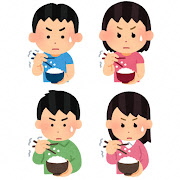 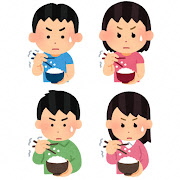 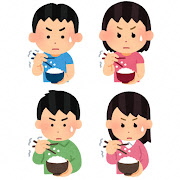 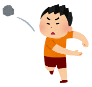 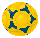 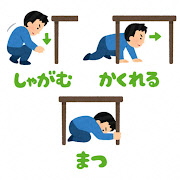 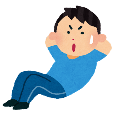 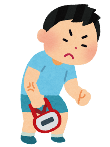 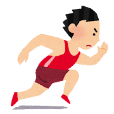 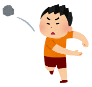 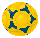 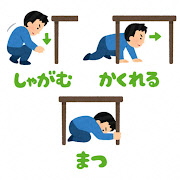 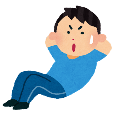 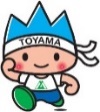 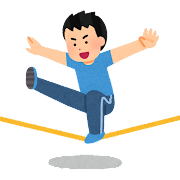 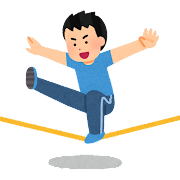 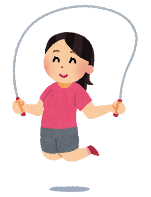 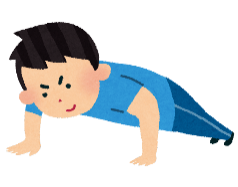 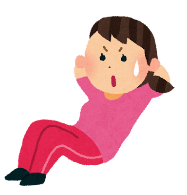 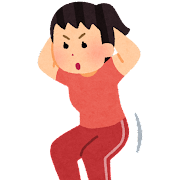 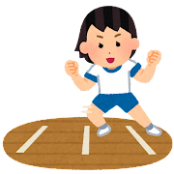 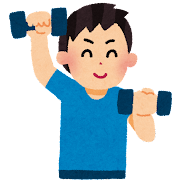 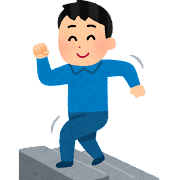 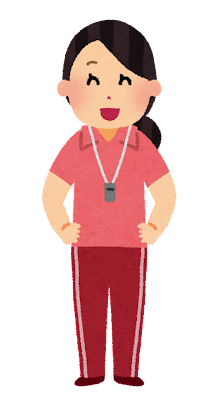 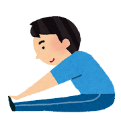 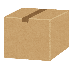 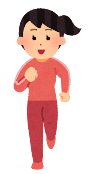 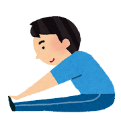 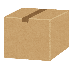 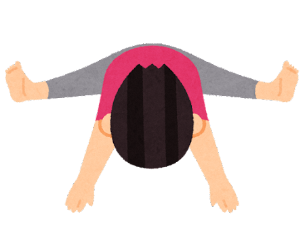 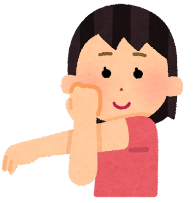 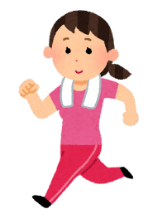 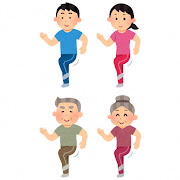 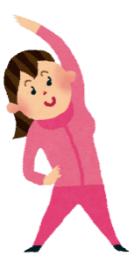 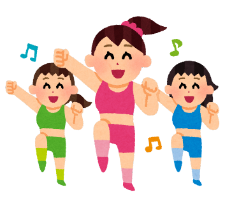 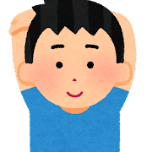 １週間の運動計画例　（運動部活動を行っていない人の場合）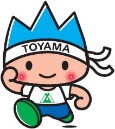 参考　中学体育実技　富山県版月火水木金土日筋力を高める運動○○○敏捷性・瞬発力を高める運動○○○○柔軟性を高める運動○○○○○○持久力を高める運動○○○スポーツなど○